Справка по итогам семинаров «Аверс: Электронный дневник учащегося» и «Зачисление в общеобразовательное учреждение» 24.10.2012 г.В целях реализации Федерального закона от 27.07.2010 № 210-ФЗ «Об организации предоставления государственных и муниципальных услуг», на основании приказа по учреждению от 22.10.2012 года № 78/2-О «Об организации и проведении семинаров», 24 октября 2012 года специалистами НРМОАУ ДОД «Центр компьютерных технологий» были организованы и проведены два семинара для образовательных учреждений Нефтеюганского района по темам: «Аверс: Электронный дневник учащегося» и «Зачисление в общеобразовательное учреждение».Целью первого семинара было знакомство специалистов учреждения с приложением ИАС «АВЕРС: Электронный классный журнал» - «АВЕРС: Электронный дневник учащегося».Целью второго семинара – заполнение базы данных образовательных учреждений Нефтеюганского района в муниципальной системе «Зачисление в общеобразовательное учреждение» для дальнейшей организации работы в системе.Для приглашения работников учреждений к участию в семинарах в образовательные учреждения было направлено информационное письмо от 19 октября 2012 г. № 179В рамках семинара «АВЕРС: Электронный дневник учащегося» школам были розданы компакт-диски с обновлениями программных продуктов «Аверс: КРМ: Директор, версия 4.7.3.95» и «Аверс: Электронный классный журнал, версия 2.6а-9890». Слушатели были проинструктированы по этапам обновления программ. Рассмотрены основные вопросы по запуску и работе приложения «Электронный дневник учащегося» на презентационном материале.  В рамках семинара «Зачисление в общеобразовательное учреждение», частично заполнены вкладки: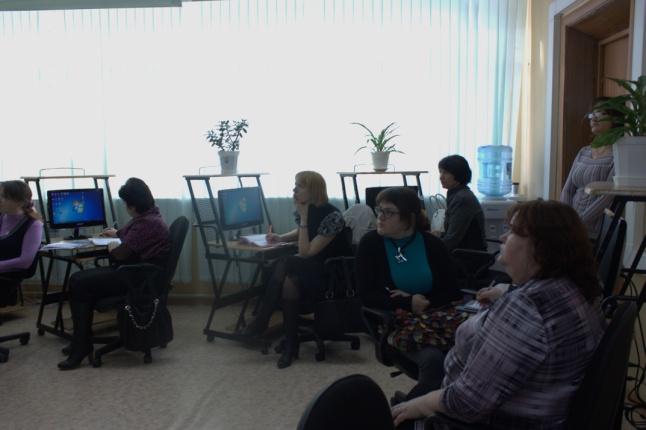 - общие сведения;- ступени обучения;- дополнительные образовательные услуги;- лицензия (сертификат); - классы учреждения;- время приема.В семинаре по теме «Аверс: Электронный дневник учащегося» приняли участие 11 представителей из 7 общеобразовательных учреждений района:МОБУ «ПСОШ № 2»;НРМОБУ «Салымская СОШ № 2»;НРМОБУ «Салымская СОШ № 1»;НРМОБУ «Сентябрьская СОШ»;НРМОБУ «Сингапайская ОШ»;НРМОБУ «Чеускинская СОШ»;НРМОБУ «Каркатеевская СОШ».В семинаре по теме  «Зачисление в общеобразовательное учреждение» приняли участие 7 специалистов из 7 школ района:МОБУ «ПСОШ № 2»;НРМОБУ «Салымская СОШ № 2»;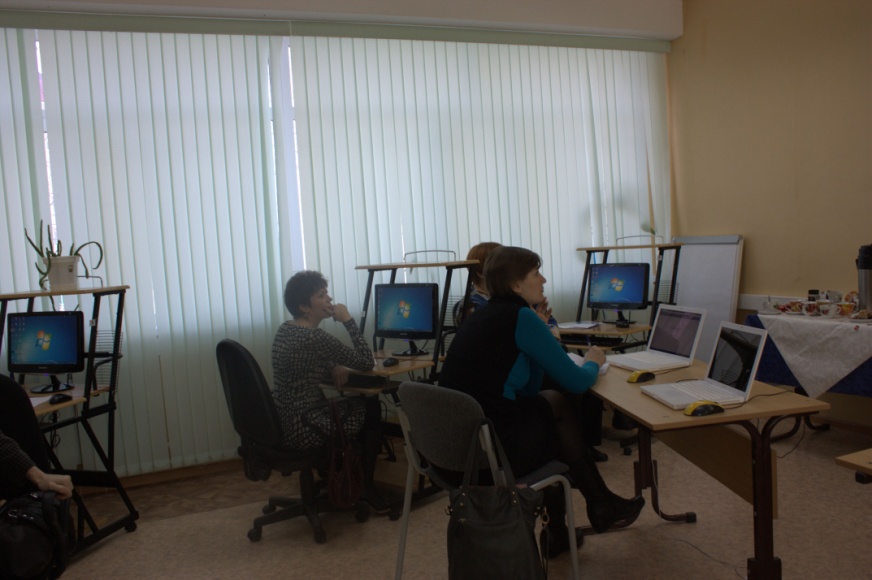 НРМОБУ «Салымская СОШ № 1»; НРМОБУ «Сентябрьская СОШ»;НРМОБУ «Сингапайская ОШ»;НРМОБУ «Чеускинская СОШ»;НРМОБУ «Каркатеевская СОШ».Выводы: считаю, что организованное мероприятие прошло на удовлетворительном уровне. Присутствовали представители не от всех общеобразовательных учреждений, в результате чего не были розданы все диски с обновлениями программных продуктов и не полной мере заполнена база данных образовательных учреждений в системе «Зачисление в общеобразовательное учреждение». Предложения: Раздать диски с обновлениями программных продуктов «Аверс: КРМ: Директор, версия 4.7.3.95» и «Аверс: Электронный классный журнал, версия 2.6а-9890», отсутствовавшим на семинаре школам.Провести работу с образовательными учреждениями по заполнению базы данных системы «Зачисление в общеобразовательное учреждение». 31.10.2012 г.методист								Туйкина Л.М.